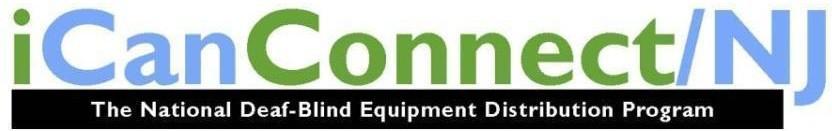 SOLICITUD DEL CONSUMIDOR DE 2024  Es la primera vez que solicita 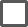  Consumidor que regresa Beneficiario de otro estado Estado: 	Nombre del (la) solicitante: 		 Fecha de nacimiento:		 Dirección:	Ciudad:	 Número de contacto primario: 	 Este número es de: Voz
 VP 
 TTYCorreo electrónico: 	 No tengo acceso a mi correo electrónico en este momentoContacto preferido, en caso de que no podamos comunicarnos con usted: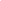 NOMBRE	CORREO ELECTRÓNICO	NÚM. TELEFÓNICO	Doy permiso para que un Representante de iCC se comunique con esta persona y comparta información acerca de mi solicitud y estado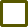 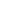 Yo: Soy estudiante 
 Estoy empleado(a) Estoy desempleado(a)
 Estoy jubilado(a)Mis formas preferidas de comunicarme son (marque todas las que correspondan): 
 Inglés habladoIdioma de Señas Americano  Visual Táctil Visión cercana  Inglés por señas Si corresponde, nombre/número del intérprete preferido:	Mi forma preferida de leer es:  Copia impresaLetra grande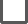  Braille EscuchandoMi método preferido de comunicación es: Oralmente por teléfono  Visualmente mediante un intérprete de Idioma de Señas Americano Texto mediante una aplicación de correo electrónico o messenger  Plataforma de video con subtítulos  Otro: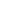 Me gustaría que mi Reunión de Admisión Remota se celebrara mediante:  Oralmente por teléfono  Conferencia telefónica con video mediante un intérprete de Idioma de Señas Americano  Plataforma de Zoom con intérprete visual de Idioma de Señas Americano  Plataforma de Zoom con subtítulos Por favor, comparta con nosotros toda información adicional que nos ayude a mejorar su experiencia del programa y garantizar el acceso al mismo: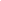 Por favor, marque uno de los requisitos siguientes y proporcione documentación de apoyo para verificar su elegibilidad por ingresos: Para ser elegible para participar en este programa financiado con fondos federales, el ingreso de su hogar no puede superar el 400% de las pautas de pobreza federales o usted tiene que calificar para los programas siguientes: Soy elegible para el programa siguiente y proporcionaré documentación de:  Asistencia Federal para Vivienda Pública (Sección 8) Medicaid Programa de Asistencia para Gastos de Energía para Hogares de Bajos Ingresos/Asistencia Farmacéutica para Personas de Edad Avanzada y con Discapacidades (Pharmaceutical Assistance to the Aged and Disabled; PAAD) Asistencia Temporal para Familias Necesitadas 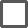  Programa de Asistencia Nutricional Suplementaria (Cupones para alimentos)/PAAD  Ingreso Suplementario de Seguridad (Supplemental Security Income; SSI) Seguro de Discapacidad del Seguro Social (Social Security Disability Insurance; SSDI)*SÓLO SSI/SSDI: Incluya una carta en la que declara que ésta es su única fuente de ingreso o incluya las fuentes de ingreso adicionales.	 NO califico para ninguno de los programas indicados arriba y proporcionaré lo siguiente: ¿Cuántas personas viven en su hogar? 	 Declaración Federal de Impuestos al Ingreso (se requiere la declaración completa)Las pautas de ingreso de 2024 son las siguientes: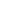 Para este programa, la FCC exige que el término "sordociego" tenga el mismo significado que le da la Ley del Centro Nacional Helen Keller. En general, la persona debe tener una determinada pérdida de visión y pérdida auditiva que, combinadas, causen dificultades extremas para alcanzar la independencia en las actividades de la vida diaria. Por favor, comparta la siguiente información para ayudar al programa a determinar su elegibilidad. Sí – tengo pérdida auditiva; la causa de mi pérdida auditiva es:  Nací sordo(a) Perdí la audición como consecuencia de: 	 Tengo: Audífonos Sistema auditivo conductivo óseo  Implante(s) coclear(es) Ninguno de los anteriores Sí – soy ciego(a) o tengo discapacidad visual; la causa de mi pérdida de la vista es:  Nací ciego(a) Perdí la vista como consecuencia de: 	 Sí – tengo un padecimiento progresivo que resulta en pérdida de audición y visión llamado: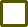 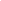 Soy/o he sido cliente de NJ CBVI:  Sí  NoNo estoy seguro(a) Departamento: Rehabilitación vocacional  Vivir independientemente (Independent Living) EducaciónSi contesta sí, quién es su contacto principal:	¿Está recibiendo servicios de un profesional en pérdida de la vista, la audición o en sordoceguera?Programa/Persona de contacto/Información de contacto: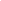 ¿Recibe servicios SSP? Sí  No NO SÉ lo que significa SSP y me gustaría obtener más información Estoy proporcionando la documentación siguiente para verificar mi elegibilidad por discapacidad: Un Plan de Educación Individualizado con la clasificación de Sordoceguera  Una copia del Informe Audiológico más reciente  Una copia del Informe de la Vista más reciente  Una copia del diagnóstico confirmado que provocó la sordoceguera  Proporcioné un Documento de Atestación de Discapacidad de un profesional que conoce directamente mi pérdida combinada de audición y visión.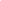 ¿Cómo hace sus llamadas telefónicas? (Marque todas las que correspondan) Teléfono de casa  Dispositivo Captel  Proveedor de teléfono móvil: 	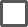  Teléfono inteligente  Servicio de retransmisión  Facetime Otro: 	 No tengo acceso a realizar llamadas telefónicas en este momento Marque aquí si cualquiera de estos dispositivos se le dio mediante el Programa iCC¿Qué dispositivo(s) y programa(s) usa actualmente? (Marque todas las que correspondan)  Computadora de escritorio Computadora portátil  iPad/Tableta JAWS Zoomtext Dispositivos emisores de alertas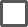 	Marque aquí si estos dispositivos se le dieron mediante el Programa iCC.¿Ha recibido capacitación en computación en los últimos cinco años?  SÍ NoSi contesta sí, ¿en dónde se le dio esta capacitación? (Marque todas las que correspondan) iCanConnect Capacitación uno a uno mediante otro programa  Una clase pública  Una tienda (ejemplo: apple/verizon)  Un familiar/un(a) amigo(a) me enseñó ¿Qué no puede hacer ahora que le gustaría hacer?(Marque todas las que correspondan) Tener acceso a equipo accesible  Aprender sobre la tecnología más reciente que está disponible  Poder comunicarme con mis familiares y amigos  Tener acceso a email Que se me alerte cuando reciba llamadas/mensajes Tengo acceso a las plataformas siguientes: Zoom Google Meet  Google Messenger  Google Drive Ninguna de las anteriores¿Cuál es su necesidad prioritaria en relación con la comunicación a distancia?	Divulgación de Información	Autorizo a la Comisión para las Personas Ciegas y con Discapacidades Auditivas de New Jersey y a The College of Jersey a que den a conocer la información relativa a mi solicitud, evaluación y necesidades de telecomunicaciones.También les doy permiso para que se comuniquen con toda persona y/o profesional que se incluya en esta solicitud.También les doy permiso para que se comuniquen con otros programas estatales de iCanConnect.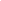 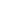 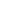 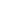 ¿Cómo se enteró de este programa? Comisión para la Ceguera y Discapacidad Visual  Centro Nacional Helen Keller  Sitio de internet nacional de iCanConnect  Medios sociales Un miembro de la familia o una amistad  Agencia local de NJ: Evento comunitario:	Solicitud de servicios de iCanConnect/NJ	El Programa Nacional de Distribución de Equipo para la Sordoceguera (National Deaf-Blind Equipment Distribution Program; NDBEDP) apoya programas locales que distribuyen equipos a personas sordociegas (con pérdida combinada de audición y visión) de bajos ingresos para permitirles el acceso a servicios telefónicos, de comunicaciones avanzadas y de información. Este apoyo fue ordenado por la Ley de Accesibilidad a las Comunicaciones y al Vídeo del Siglo XXI de 2010 (Twenty-First Century Communications and Video Accessibility Act of 2010; CVAA) y lo brinda la Comisión Federal de Comunicaciones (Federal Communications Commission; FCC). Para obtener más información sobre el NDBEDP, visite http://icanconnect.org o http://www.fcc.gov/ndbedpCertifico que toda la información proporcionada en esta solicitud, incluida la información sobre mi discapacidad y mis ingresos, es verdadera, completa y exacta a mi leal saber y entender. Autorizo a los representantes del programa a que verifiquen la información proporcionada.Permito que se comparta información sobre mí con los administradores y representantes actuales y sucesores del programa de mi estado para la administración del programa y para que se me proporcionen equipos y servicios. También permito que se comunique información sobre mí a la Comisión Federal de Comunicaciones para la administración, operación y supervisión del programa.Si se me acepta en el programa, me comprometo a usar los servicios del programa únicamente para los fines previstos. Entiendo que no puedo vender, regalar ni prestar a otra persona ningún equipo que me proporcione el programa.Si proporciono registros falsos o no cumplo con éstos u otros requisitos o condiciones del programa, los oficiales del programa pueden poner fin a mis servicios inmediatamente. Además, si incumplo éstos u otros requisitos o condiciones del programa a propósito, los oficiales del programa pueden emprender acciones legales contra mí.Certifico que he leído, entiendo y acepto estas condiciones para participar en iCanConnect (el Programa Nacional de Distribución de Equipo para la Sordoceguera/National Deaf-Blind Equipment Distribution Program; NDBEDP).La Comisión Federal de Comunicaciones recaba información personal sobre las personas a través del NDBEDP, un programa también conocido como iCanConnect. La Comisión Federal de Comunicaciones usará esta información para administrar y gestionar el NDBEDP.Las personas que solicitan equipo (los solicitantes del NDBEDP) proporcionan su información personal voluntariamente, así como las personas que dan fe de la discapacidad de los solicitantes del NDBEDP. Esta información es necesaria para determinar si un solicitante es elegible para participar en el NDBEDP. Además, las personas que presentan quejas relacionadas con el NDBEDP ante la FCC en nombre propio o de terceros proporcionan voluntariamente su información personal. Cuando esta información no se proporciona, puede resultar imposible resolver las quejas. Por último, cada programa estatal de distribución de equipo certificado por el NDBEDP debe remitir a la FCC determinada información personal que haya obtenido a través de sus actividades en el marco del NDBEDP. Esta información es necesaria para mantener la certificación de cada estado para participar en este programa.PÁGINA 8 CONTINUACIÓNLa FCC está autorizada a recabar la información personal que se solicita a través del NDBEDP en virtud de los artículos 1, 4 y 719 de la Ley de Comunicaciones de 1934, en su versión modificada; 47 U.S.C. 151, 154 y 620.La FCC puede divulgar la información que se recabe a través del NDBEDP según lo permitido en virtud de la Ley de Privacidad y según lo descrito en el Aviso del Sistema de Registros de la Ley de Privacidad de la FCC en 77 FR 2721 (19 de enero de 2012), FCC/CGB-3, "National Deaf-Blind Equipment Distribution Program (NDBEDP)", https://www.fcc.gov/omd/privacyact/documents/records/FCC-CGB-3.pdf.Esta declaración es obligatoria en virtud de la Ley de Privacidad de 1974, Ley Pública 93-579, 5 U.S.C. 552a(e)(3).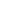 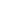 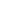 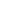 The College of New Jersey PO Box 7718Attention: iCanConnect Program Ewing, New Jersey 08628Correo electrónico: iCanConnect@tcnj.edu • Teléfono: (609)771-2711• Fax: (609)637-5144Si presenta documentos escaneados, por favor envíelos en formato PDF.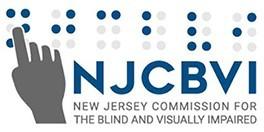 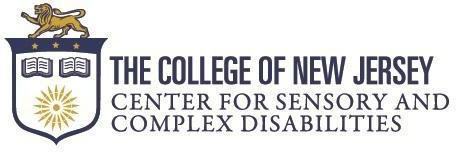 Pautas Federales de Pobreza de 2024Pautas Federales de Pobreza de 2024Número de personas en la familia/el hogar 400% para todos lados, excepto Alaska y Hawái1$60,2402$81,7603$103,2804$124,8005$146,320Por cada persona adicional, añada$21,520FuenteDepartamento de Servicios de Salud y Servicios Humanos de Estados Unidos 